Сценарий музыкально-творческой гостиной с родителями и детьми                                                   в старшей группе детского сада«Колыбельной песни добрый свет»Музыкальный руководитель: Салдина О.В.МАДОУ ЦРР - Д/с №158 г.ТюмениЦель: формирование межкультурного взаимодействия детей и взрослых, в процессе обращения к истокам народной культуры и совместного творчества; вовлечение родителей в единое образовательное пространство. Задачи:обогащать музыкальные представления детей при восприятии музыки  и  малых фольклорных форм: попевка, колыбельная;развивать танцевально-игровое творчество, навыки исполнения песен индивидуально и коллективно.приобщить родителей и детей к традициям родного края в процессе совместной музыкально-игровой деятельности;Словарная работа: этимология слов русского фольклора (баю-бай, колыбельная, колыбелька, гуленьки, люленьки, ворковать).Оборудование и атрибуты: сарафаны, рубахи, кокошники, бусы, шапочки, тюбетейки, колыбель, пупс, ткани, отрезы, ленты, кружево.Музыкальный материал: русские народные колыбельные "Котенька-коток", "Люленьки", "Лада пригожа", "Ходит дрёма"; татарская, мансийская колыбельные:  колыбельная "Әлли-бәллиитәрбу", песня «Көктем келді», песня Ән «Немерем», Г.Флис "Спи, моя радость, усни", "Гори, звёздочка, гори", колыбельные природы "Таинственный сон", "Сказка ночи", и др.Ход мероприятия:Зал оформлен под горницу: в центре - деревянная люлька, на столиках кружевные салфетки, стоит самовар, скамейки, деревенские половички, сундучок, рушник, старинная утварь, слева и справа - места для приглашенных родителей.Звучит музыка песни " В горнице моей..."                                                                                Дети свободно входят в зал (встают в кружок)Музыкальный руководитель (в сарафане и кокошнике):В доме добрыми делами занята,Тихо-тихо ходит доброта.Добрый день, и добрый час,Утро доброе у нас.- Здравствуйте, гости дорогие, красны девицы. Добро пожаловать в мою горницу, милости прошу, садитесь. Спасибо вам, гости дорогие, желанные, долгожданные, что пришли. А я давно вас поджидалаБез вас не начиналаУ меня для каждого найдётся и местечко, и словечко!Припасла я для вас забавушек: кому сказку, кому пляску, кому - песенку.Музыкальный руководитель: (покачивая колыбельку)Вот и мой Ванюша поел, поиграл, устал. Вот теперь плачет. Плачет малыш (звук)Слышите? Наверное, спать хочет. Я уже его и качала, и пеленала, а он всё уснуть не может. Может, вы знаете, как ему помочь заснуть?- А чтобы Ванечка уснул нужно спеть ему песенку.- Ребята, а какую песенку нужно спеть малышу, чтобы он хорошо отдохнул?(Колыбельную)- Правильно, конечно, колыбельную. А давайте все вместе попробуем!Колыбельная, р.н.п. Котинька- котокМузыкальный руководитель: Давным-давно, так давно, что и представить себе трудно, мамы укладывая детей спать, пели им баиньки. А баиньки эти были не простые, а волшебные, они усыпляли малыша. Баюкальщик собирал свою песенку, словно бусинки на нитку, ведь петь нужно было до тех пор, пока малыш не уснёт. А бусинки-то были удивительными, и похожими друг на друга и нет. Сверкали баиньки или колыбельные песенки неземными искорками. Недаром их так и называют: колыбельные или баюкашные.Родное, знакомое всем с детства слово "Баю-бай" произошло очень давно от древнерусского слова "баять" - говорить, рассказывать. А слово колыбельная - от укр.слова колыба́ть "качать, укачивать". Снова плачет малыш (звук)- Ой, опять проснулся, наверное, мало мы ему спели.-А кто-нибудь из вас, дети, знает колыбельные песенки? Кому пела мама?Сольное исполнение ребенка «Колыбельная», р.н.п.Ой, люли, люли, люленькиПрилетели гуленьки,Прилетели гуленьки,Сели возле люленьки,Они стали ворковать,Колыбельку качать.- А что вы почувствовали, пока слушали колыбельную? О чём она? (О малыше, о гуленьках) А какой у неё темп? - Медленный, плавный, неторопливый. - Ребята, а какие нежные слова в песне? (Ответы детей:- Гуленьки, люленьки, ворковать, колыбелька). В колыбельных песенках часто упоминается кот, который ласково мурлычет, воркующие голуби-гули, сон, дрёма. А ещё есть волшебные слова, убаюкивающие младенца (Баю-бай, качи-кач)- Ребята, а так выглядит колыбелька и её постелька. Подойдём, посмотрим. Внутри перинка, сверху балдахин. Она ещё называется люлька.Колыбелька хороша,Колыбелька золота.И постелюшка мягка,Люля точенная,позолоченная,Одеялочко тёпленькое,Да подушечка беленькая.-Как вы думаете, почему такие красивые слова встречаются в стихотворении? (Ответы детей)- Да, конечно, эти слова говорят, что малыша любят и лелеют.- А кто сочинял такие красивые песни? Музыкальный руководитель: Правильно. Мама пела своей дочке, дочка своим куклам, а когда выросла, пела своему малышу, и так дальше. Колыбельные песни знали и мальчики - чтобы уметь усыплять младших братьев и сестрёнок - помогать маме. Колыбельные песни пели и папы, и бабушки и даже дедушки. Поэтому, можно сказать, что колыбельные песни - это семейные песни.В семейном кругу мы с вами растем.Основа основ – родительский дом.В семейном кругу все корни твои,И в жизнь ты входишь из семьи.Подвижная игра «Наша дружная семья»- А вы знаете, как называются песни, которые создал народ? (Народные). - Давайте, вспомним, какие народы живут в Тюменской области? (Русские, татары, ханты, манси) Верно! И все они тоже своим детям пели колыбельные. -Ну, а кто мне подскажет, если колыбельные создал русский народ, то они - русские, если татары - татарские, если ханты - хантыйские, а если манси - мансийские. Много разных народов живёт на территории Тюменской области, поэтому и колыбельных песен они создали много, и на своих языках.Вот, представьте: тундра, воет ветер, лают собаки, а в уютном чуме мама-хантыйка качает малыша и поёт ему песенку. Послушайте, какую…Рассматривание хантыйского жилища (слайд)Слушание фрагмента хантыйской колыбельнойЗвучит татарская музыка                                                                                                (Входит воспитатель в татарском костюме)- (Здоровается по-татарски). Кто знает, что нам сказала Фрида Маратовна? А на каком языке? Правильно! А ещё она в красивом татарском костюме.Воспитатель: Я услышала, плачет малыш, и хочу вам помочь. Знаю я одну колыбельную, мне её пела мама ещё в детстве.Колыбельная "Әлли-бәллиитәрбу"                                                                     (татарская народная колыбельная)Музыкальный руководитель: А в нашей группе есть такая музыкальная семья - Мама Роза Балбакаевна, папа – Рустам Анатольевич и их дети – Карина и Амир, они всё делают сообща. Вместе ведут домашнее хозяйство, вместе отдыхают, вместе укладывают спать малыша, и поют ему вот такую красивую песню. Приглашаем их исполнить свою любимую семейную песню, под которую засыпает маленький Амир. Песня «Туған күн»                                                                                                             Автор слов и музыки Бота БейсеноваМузыкальный руководитель: Не хотят отставать от наших музыкальных детей не только мамы с папами, но и их дедушки и бабушки. Встречайте Имантай Сауле с внучкой Амирой и Раушанова Агой с внучкой Айслу.Песня Ән«Немерем»                                                                                                                           (Сөзі Шалқар Әбіштікі, Әні Заттыбек Көпбосынұлынікі)- Какие чудесные песни! и вот, мой малыш снова спит. Можно и поговорить. Мы сегодня слушали, играли, пели, под музыку какого жанра? Колыбельная. Запомнились вам русские колыбельные, а ещё какие... (перечисление), а музыка какая прекрасная - плавная, ещё какая?.. (нежная, добрая, и т.д.).- Кто сочинял колыбельные?(Мамы для своих детей). Может, кто-нибудь, тоже может сочинить колыбельную? Вы, конечно, запомнили, слова- убаюкивающие младенца? (Баю-бай, качи-кач, гуленьки, люленьки...)Попробуйте дома сочинить свою колыбельную используя эти слова.Чтоб запоминались слова колыбельных и навыки усыплять укачивать малышей, издавна у детей были тряпичные куклы, на которых учились пеленать, качать, ухаживать за младенцем.А кто-нибудь из вас, видел такую куклу? Я вам покажу.Мастер-класс с детьми и родителями                                                         Изготовление кукол-пеленашек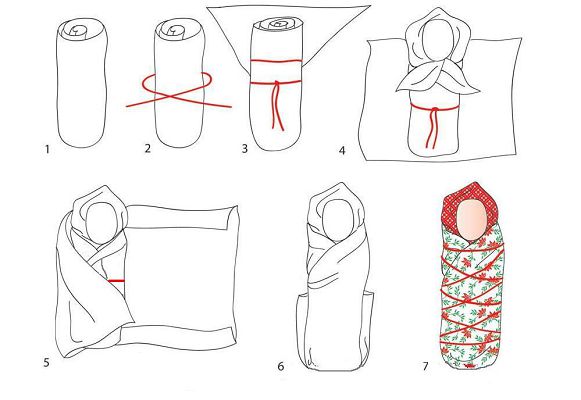 Музыкальный руководитель:  Вот наши пеленашки готовы, и мне кажется, они хотят спать. Возьмем их, и я приглашаю всех и детей, и родителей, немного поиграть. Давайте сыграем в игру "Дрёма": к кому прикасается Дрёма, тот засыпает - и сидит неподвижно, а просыпается - когда Дрёма его обратно "расколдует".Народная игра "Дрёма"                                                                                                             (с детьми и родителями)Музыкальный руководитель: Дорогие наши родители, мы рады, что вы сотрудничаете с нами, что детский сад и семья единомышленники. Наши дети, благодаря именно совместным усилиям воспитывают в себе качества, которые помогают им в жизни: самоуважение, уверенность в себе, культуру. Мы желаем всем Вам взаимопонимания и семейного счастья, ведь главное, как образно утверждают поэты - это хорошая "погода" в доме, а когда тепло в доме, то и в мире всем хорошо. В конце встречи дети педагог и родители приглашаются для общего фотоИсточники: Берстенёва Е.В., Догаева Н.В. Кукольный сундучок. Традиционная народная кукла своими руками. М.: Белый город, 2018В. Головин. Русская колыбельная песня в фольклоре и литературеК.Московченко. Колыбельные песни вчера и сегодняС.Суразакова"Кабайкожоҥ" - колыбельные песни В чем таинство колыбельной песни?http://shkolazhizni.ru/archiveКотова И.Н., Котова А.С. Русские обряды и традиции. СПб.: Паритет, 2010